EXPRESSION OF INTEREST FORMProperty ServicesTy PenalltaTredomen Campus Ystrad Mynach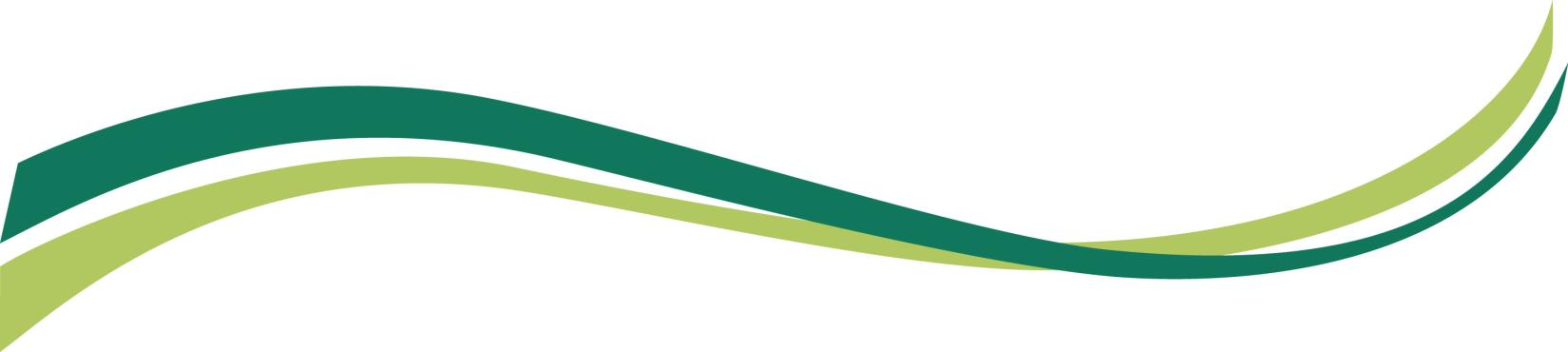 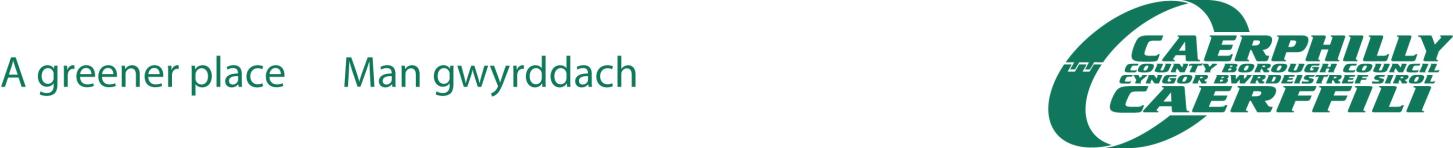 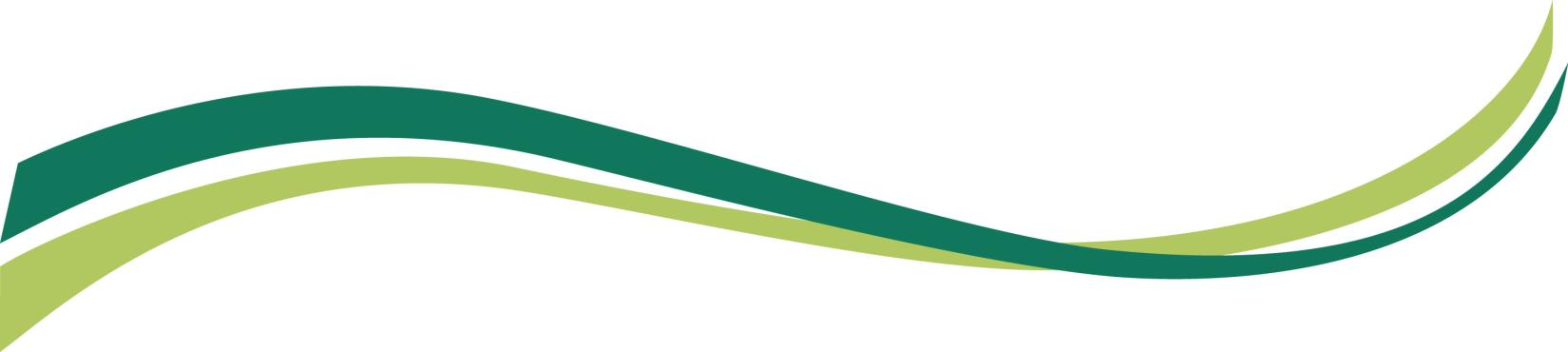 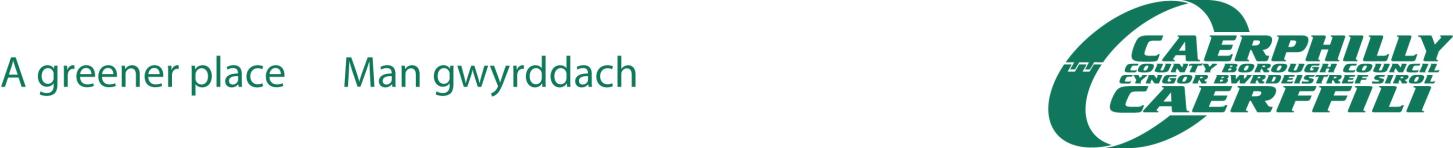 Please noteYour expression of interest form must be completed in full. If your form has not been completed, cannot be read or is not on an appropriate form, it will be returned to you to update / complete before assessment commences. NB if your interest is for commercial or personal use, please complete sections A1, B6, B7, and C only. Council officers will then process and review your proposal. If the asset is suitable for transfer and the proposal is considered viable, you may be asked to supply further details in relation to the proposal. Contact Details Main contact for this application – this must be someone who knows about your project Status of your Organisation What type of organisation / group are you? Tick/fill in whichever boxes apply Governance Does your organisation have a written constitution, governing document or set of rules? How many people are involved in your organisation?Please indicate which of the following insurance cover your organisation holds (or plans to put in place) and provide levels? What are the purpose and main aims of your organisation? (Please also provide any relevant background documents)What is the “capacity to manage” of your organisation?(Please also provide any relevant background documents)ABOUT YOUR PROPOSAL Title of Project (please keep this short):Please provide details of the asset (building or land) in which you are interested (name, address etc).It is essential that you clearly identify the asset – if you have plans or drawings please forward copies. Please consider whether this meets the likely requirements of current or future grant funder(s). Please provide a brief description of your proposal, including the reason why you are applying for a council asset and what the intended use will be: Please outline how the amenity or facility will be maintained after the asset has been transferred (and, if applicable, the initial project has been completed): How will the community benefit from the proposal?Please attach any supporting documentation or further notes, if applicable.Will the project present a conflict / overlap with other similar facilities in the locality?Consider whether there are any similar facilities already in the vicinity and whether this project may have a negative impact on these. What is your evidence of need for your project and with whom have you consulted?I confirm that, to the best of my knowledge and belief, all the details in this application are accurate. I understand that the council may ask for additional information at any stage of the application process and that you may check this with other sources. I also understand that this application refers to asset transfer only and is not an application for financial assistance.Please return completed form to: Property ServicesPenallta House Tredomen CampusYstrad MynachCF82 7PG Email: property@caerphilly.gov.uk Phone: (01443) 863333DATA PROTECTION STATEMENT We require the information requested in this form to allow us to process your application. All information provided in support of an application, including personal details, will be held in a database. You have a number of rights in relation to the information including the right of access to information we hold about you and the right of complaint if you are unhappy with the way your information is being processed.For further information on how we process your information and your rights please click the following link: Click here for your privacy notice (PDF)For office use only:Reference No:	     Date Received:	ABOUT YOUR ORGANISATION Name of organisation:      Title:      First Name:      First Name:      First Name:      Surname:      Position held in organisation: Position held in organisation: Position held in organisation: Position held in organisation: Position held in organisation: Address for correspondence: Address for correspondence: Address for correspondence: Address for correspondence: Address for correspondence: Postcode:      Postcode:      Postcode:      Postcode:      Postcode:      Is the above your: Is the above your: Organisation address: Home address: Home address: Telephone Number:      Telephone Number:      Telephone Number:      Mobile Telephone Number:      Mobile Telephone Number:      Email address:      Email address:      Email address:      Fax Number:      Fax Number:      Charity 	Community group/club/society	Town/Community Council 	Company Limited by guarantee 	Company Reg. Number	     Company Reg. Number	     Community Interest Company 	Other, please give details	     Other, please give details	     When was your organisation set up?Year:YesNoCommentsIf “Yes”, have you appended a copy	If “Yes”, have you appended a copy	If “Yes”, have you appended a copy	If “Yes”, have you appended a copy	If “Yes”, have you appended a copy	If “Yes”, have you appended a copy	Management committeePaid staff full-timePaid staff part-timeVolunteersType of insurance:Holds:Plans:Level of cover:Public Liability£     Employer Liability£     Professional Indemnity£     …as regards maintenance and repair of the asset:…as regards statutory compliance: [Please refer to the Endnote]Please state the length of lease required:YearsCOMMUNITY BENEFITSY/NIF ‘YES’, PLEASE GIVE FURTHER DETAILS Will your proposal enable access by all members of the community? Will your proposal maintain an existing service or activity in the local community? Will your proposal create a new service or activity in the local community? Will your proposal have wider community benefits? Will your proposal create opportunities for local organisations to work together? Will your proposal bring additional financial investment into the area (e.g. through grants unavailable to the Council)? Will your proposal create opportunities for developing local enterprise or additional employment? Explain how all individuals will have an equal opportunity to access the proposed business/service, irrespective of age, disability, gender reassignment, marriage and civil partnership, pregnancy and maternity, race, religion or belief, sex, sexual orientation, Welsh language.ATTESTATION Signed: Name:Date: